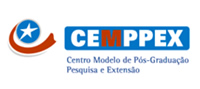 GRADE CURRICULAR                                   Disciplina                                                                                                                  Carga Horária                                   Disciplina                                                                                                                  Carga Horária                                   Disciplina                                                                                                                  Carga Horária01Neuropsicopedagogia: contextualização, formação e atuação profissional.15hrs02Ética Profissional da Neuropsicopedagogia15hrs03Ciências Neurobiológicas da aprendizagem30hrs04Bases Neurofisiológicas: plasticidade cerebral da gestação até a adolescência20hrs05Neuroaprendizagem - Fundamentos da neurologia20hrs06Educação especial e os diferentes tipos de necessidades especiais30hrs07Prática Multiprofissional - Intervenção Neuropsicopedagógica dos processos psicomotores40hrs08Prática Multiprofissional - Intervenção Neuropsicopedagógica em Comunicação Social e Emoções40hrs09Prática Multiprofissional - Intervenção Neuropsicopedagógica na Construção da Leitura e Escrita40hrs10Prática Multiprofissional - Intervenção Neuropsicopedagógica na Construção das Habilidades Matemáticas40hrs11Prática Multiprofissional - Intervenção Neuropsicopedagógica na Construção da Memória e Atenção40hrs12Avaliação Neuropsicopedagógica e as Neuropsicopatologias40hrs13Avaliação e Intervenção Neuropsicopedagógica nas diversas dificuldades, transtornos e síndromes. 40hrs14Tratamentos Farmacológicos e a Aprendizagem15hrs15Altas Habilidades e Superdotação15hrs16Transtornos Globais do Desenvolvimento: TGD15hrs17Interdisciplinaridade15hrs18Oficinas de Aprendizagem e Práticas Neuropsicopedagógicas30hrs19Tecnologia Assistiva20hrs20Metodologia da Pesquisa20hrs21Práticas de Estágio I80hrs22Práticas de Estágio II80hrsTOTAL DA CARGA HORÁRIA700hrs